公共電子看板訊息敬請於106年3月23日至106年4月6日登載。二、登載內容：考選部訊息：106年公務人員高等考試三級暨普通考試，自106年3月27日至106年4月6日受理網路報名，有意報考之民眾請至考選部全球資訊網查詢。 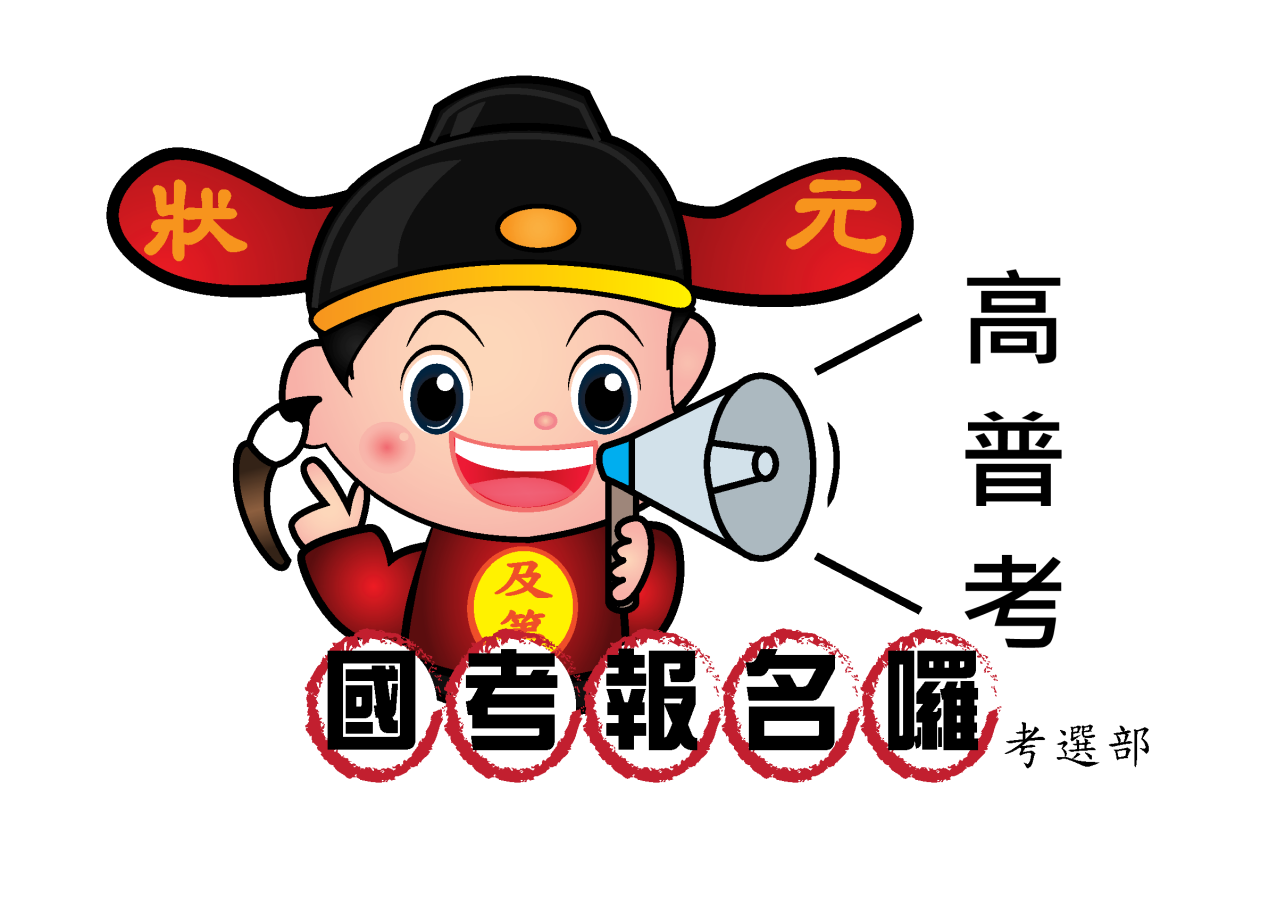 